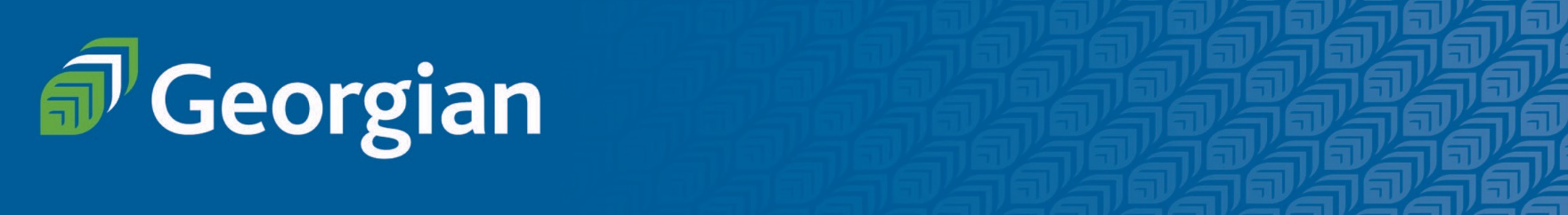 Discover and engage in the exciting world of tourism at Georgian College. The Canadian Tourism Industry Program is a non-credit language program designed to give participants a solid introduction into Tourism Management in Canada and allow them to shadow industry professionals in the thriving tourism sector of Simcoe Country.  Experience a unique blend of supportive academic instruction and active hands-on learning opportunities designed to provide a solid foundation to fuel success in the world's fastest growing industry. The demand for new tourism experiences has created many exceptional career possibilities. Based on an experiential learning model, the programs actively engage students in class and through activities to provide a fun and integrated learning experience.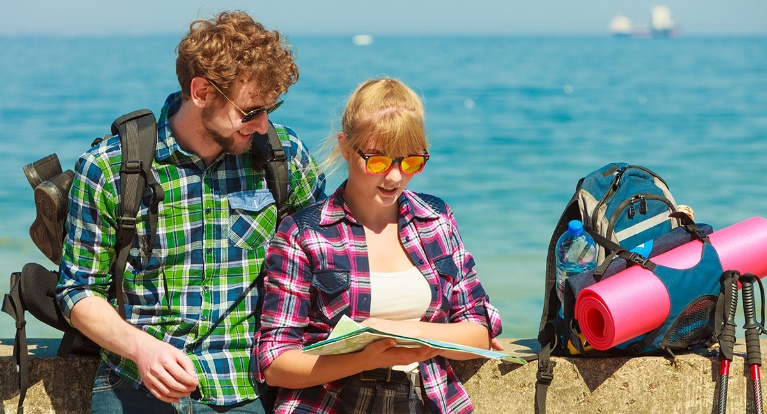 Program DetailsThe Canadian Tourism Industry Program offers a unique look into the southern Ontario hospitality sector and workplace culture. Bruce Grey Simcoe County hosts more than 12 million visitors a year.  While students are immersed in the thriving tourism industry of “Cottage Country” Ontario, they will learn about Canadian workplace culture and the hospitality sector. Students will meet working professionals as they enjoy world-class tourist destinations in the region.   Students learn English that is specifically targeted to the communication skills needed for hospitality workers.  Specific Outcomes Students should be able to:Identify the key features and structures that support the Canadian tourism industry;Understand the fundamentals of product development in the hospitality sector;Demonstrate an understanding of service excellence; Employ the use of language strategies for delivering excellent service;Use speaking strategies to communicate with increased fluency; andDefine unfamiliar words from context to expand vocabulary.Program FeaturesHomestay with a Canadian family to further support cultural learningsOrientation to Program and Campus TourEngage with industry professionalsGuided excursions to Niagara Falls and Blue Mountain ResortGeorgian College Statement of Completion and memento gift            Georgian College ExpertiseGeorgian has been named one of Canada’s Top 100 Employers seven times and one of Canada’s Greenest Employers five years in a row. With almost fifty years of experience as a provider of quality education and training, Georgian has immediate and broad access to an enviable range of training, consulting, and education resources and expertise. Many of our faculty have Master degrees in various specialized disciplines and/or training degrees and all have taken advantage of the excellent ongoing professional development available to them in the areas of curriculum development, adult learning, and specific subject matter training. We have designed and developed comprehensive academic programs for numerous sector groups, individual corporate clients, and in specialized skill areas.Georgian College applies all aspects of sound curriculum and program development principles and practices to all design and development projects. We have an extensive range of subject matter experts and curriculum specialists to draw on through our external network as well as through our Centre for Teaching and Learning.Georgian College delivers academic programming on a regular basis to all types of learners. Each academic session is unique and learning materials are either customized to match the client’s needs if materials already exist or are created using a subject matter expert and course designer if new materials are required.           For the complete program costs and details, please contact us at internationalworkforce@georgiancollege.ca